Rok założenia 1919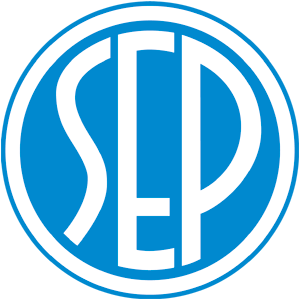 Stowarzyszenie Elektryków PolskichOddział Piotrkowski im. inżyniera Tadeusza MalinowskiegoDeklaracja członka zwyczajnegoImię i nazwisko: ...................................................................., imię ojca: .....................................Data i miejsce urodzenia: ............................................................................................................Adres zamieszkania: ………............................................................................................................Adres do korespondencji: ...........................................................................................................Telefon służbowy: ................, telefon domowy: ................, email: ............................................Ukończona uczelnia, szkoła (gdzie i kiedy): ................................................................................. ......................................................................... Tytuły naukowe ................................................Miejsce pracy (nazwa zakładu): .................................................................................................……………………………………………………………………………………………………………………………………………..Tytuły zawodowe/ specjalność zawodowa: ................................................................................Znajomość języków obcych: biegła ......................................, słaba ............................................Posiadane uprawnienia:zawodowe/rzeczoznawcy/wykładowcy/inne: ............................................................................Posiadane odznaczenia:państwowe/resortowe: ..............................................................................................................regionalne/stowarzyszeniowe:....................................................................................................Inne tytuły honorowe: ................................................................................................................Przynależność do innych Stowarzyszeń: ....................................................................................Czy przysługuje zniżka w składkach SEP (tytuł zniżki): ...............................................................Po zapoznaniu się ze Statutem Stowarzyszenia Elektryków Polskich deklaruję swoją wolę:przystąpienia do  Stowarzyszenia Elektryków  Polskich,realizacji obowiązków i zadań wynikających ze statutu SEP i innych obowiązujących dokumentów SEP.……………………………………..……, dn. ..........................		             Podpis...................................Członkowie wprowadzający:Wniosek Zarządu Koła nr  .............. /OPt ................................................................................... ............................, dn. ......................	         Za  Zarząd Koła ................................................. Decyzją Zarządu Oddziału Piotrkowskiego : zgłoszenie przyjęto – odrzucono na zebraniu dn. ....................... Protokół nr ...............................................................................Za Zarząd Oddziału ............................................Zgodnie z art. 13 ust. 1 ogólnego rozporządzenia o ochronie danych osobowych z dnia 27 kwietnia 2016 r. (RODO), informujemy, iż:Administratorem Pani/Pana danych osobowych jest Stowarzyszenie Elektryków Polskich z siedzibą w Warszawie; 00-050 Warszawa, ul. Świętokrzyska 14Został wyznaczony Inspektor Ochrony Danych i w razie jakichkolwiek wątpliwości związanych z przetwarzaniem dotyczących Pani/Pana danych, prosimy o kontakt pod adres e-mail: iod@sep.com.pl.Pani/Pana dane osobowe przetwarzane będą w celu statutowym Stowarzyszenia na podstawie art. 6 ust 1 lit. f.Pani/Pana dane osobowe będą przechowywane w okresie Pani/Pana członkostwa SEP.Przysługuje Pani/Panu prawo dostępu do treści swoich danych oraz prawo ich sprostowania, usunięcia, ograniczenia przetwarzania, prawo do przenoszenia danych, prawo wniesienia sprzeciwu.Jeśli uzna Pani/Pan, iż przetwarzanie danych osobowych Pani/Pana dotyczących narusza przepisy RODO, przysługuje Pani/Panu prawo wniesienia skargi do Prezesa Urzędu Ochrony Danych Osobowych.Podanie przez Panią/Pana danych osobowych jest warunkiem wstąpienia i utrzymania członkostwa SEP.Zgodnie z art. 21 ust. 4 RODO informujemy, iż przysługuje Pani/Panu prawo wniesienia sprzeciwu wobec przetwarzania dotyczących Pani/Panu danych osobowych. Sprzeciw należy złożyć inspektorowi ochrony danych, którego dane kontaktowe wskazane są w pkt 2. Zgodnie z art. 21 ust. 1 RODO, składając sprzeciw, należy wskazać jego przyczyny związane z Pani/Pana szczególną sytuacją.	......................................................	......................................................	(miejscowość, data) 	(podpis wstępującego) Lp.Imię i Nazwisko  Funkcja w SEPPodpis12